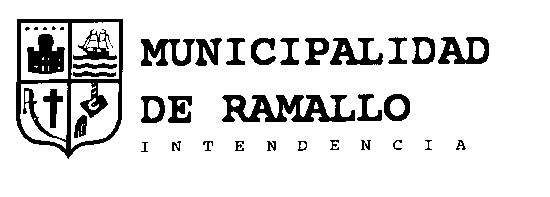 FORM. 33SOLICITUD DE ALTA / MODIFICACION EN EL REGISTRO DE BENEFICIARIOS Y PODERESMUNICIPALIDAD DE.....................................................................(1)                                                                                       Beneficiario Nro..................................(a)                                                                 Lugar y fecha........................................(2)	Señor Tesorero General de la Municipalidadde.............................................................(1)S                                 /                              DEl(los) que suscribe(n) ......(3).....................................................................................en mi(nuestro) carácter de ...................(4).................de..............(5)..................................... solicito(amos) el(la) ALTA / MODIFICACION (b) de mi(nuestra) inscripción en el Registro de Beneficiarios y Poderes, a cuyos efectos informo(amos) lo siguiente y acompaño(amos) la do-cumentación que en cada caso se indica:Razón Social:.......(5)................................................................................................................................................Domicilio:............(6)..................................................................................................................................................Poder otorgado por instrumento PRIVADO / PUBLICO (b), acompaño(amos) copia autenticada SI / NO (b).Acta de ASAMBLEA / DIRECTORIO (b) de designación de autoridades de fecha: ........(7)........... acompaño(amos) copia autenticada SI / NO (b)Datos correspondientes al representante nombrado en primer término:CUIT / CUIL / CIE (b) Nro.........(8)..............................Se agrega F.560  SI / NO (b) DNI / LE / LC (b) Nro..(9).......................CI Nro......................(10)................Pol...........(11).....................................Si es extranjero: Pasaporte Nro.........(12)........Doc. Extranjero Tipo.....(13)......Nro...........(14)................ País otorgante:........................(15)..........................................Datos correspondientes al representante nombrado en segundo término:CUIT / CUIL / CIE (b) Nro.........(8)..............................Se agrega F.560  SI / NO (b) DNI / LE / LC (b) Nro..(9).......................CI Nro......................(10).................Pol...........(11)....................................Si es extranjero: Pasaporte Nro.........(12)........Doc. Extranjero Tipo.....(13)......Nro........(14)..................................País otorgante: ........................(15)..........................................................................................................................             Firma del  solicitante                                            Firma del  segundo solicitante.(a) Para uso exclusivo de la Tesorería. Gral. de la Municipalidad; (b) Tachar lo que no corresponda.